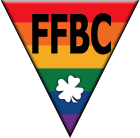 FIRST FRIDAY BREAKFAST CLUB2019-2020 Academic YearSCHOLARSHIP APPLICATIONApplication Due Date: March 16, 2020The First Friday Breakfast Club (FFBC) is an educational, non-profit group for gay, bisexual and transgender men.  Monthly meetings provide members and guests an opportunity for education on community affairs from local, state and national opinion leaders and provide them with positive images of the gay community.   As a part of its educational program, FFBC awards $3,000 scholarships to Iowa high school seniors who have demonstrated leadership in efforts to increase education and understanding of lesbian, gay, bisexual and transgender (LGBT) issues and reduce homophobia in their schools and/or communities. An applicant must be a resident of Iowa and plan to pursue post-secondary education.  Scholarships are awarded without regard to gender, race, religion, creed, marital or employment status or gender/sexual orientation of the prospective recipient or his/her relatives.  Additionally, there is no restriction on the type or location of the educational institution where post-secondary education is pursued.  Applications and transcripts must be postmarked no later than March 16, 2020.  The FFBC Scholarship Award Committee will notify recipients by no later than May 1, 2020. GENERAL INFORMATIONName: _________________________________________________________________Address: _________________________________________________ Apt. __________City: _____________________________________ State: ______ Zip: ______________Phone: (______) ____________________: Email: _______________________________Hometown Newspaper (for press release purposes)_______________________________ACADEMIC HISTORYHigh School: __________________________________ Phone: (____)_______________Address: ________________________________________________________________Cumulative Grade Point Average/Scale: _______________________________________ACT or SAT Composite: _______, Awards Ceremony Date/time: ___________________Post-secondary Institution you plan to attend: ___________________________________ESSAY QUESTIONSUse a separate sheet to answer each essay question. Please limit responses to one sheet (8½” x 11”) for each question.Reflect upon what made the issue of homophobia and/or equality issues important to you.What significant things have you done and/or accomplished to reduce homophobia and provide education and understanding of LGBT issues in your school and/or community?  Document what makes your experience/efforts unique.  Be specific and provide supporting details.Tell a story about a chance you had to educate someone on LGBT issues in a one-on-one situation (when you came out to them, when you were able to counter a stereotype, when you confronted a bully, etc.)SHORT ANSWER QUESTIONSPlease limit all of your responses to a total of no more than 2 pages  (8 ½” x 11”).What are your professional goals?What do you consider to be the most important issues facing the LGBT community today and why?  How will you continue activities directed toward this issue? Explain.How did you find out about the First Friday Breakfast Club Scholarship?Have you ever been arrested or charged with anything other than minor traffic offenses? Explain.REQUIRED ATTACHMENTSList of extracurricular activities and community involvement.  Include organization names and dates.List work experience.  Include organizations and dates employedOfficial transcripts of classes and gradesTwo letters of recommendationAPPLICATION CERTIFICATIONCounselor/Advisor Certification:I have reviewed this application and affirm that all school related information is correct.Name: __________________________________________________Senior Class Population________Phone: ____________________________ Email:___________________________________________Signature: ___________________________________________________ Date: __________________Counselor/advisor: Please check preference for contact: Telephone _____;  Email _____Applicant Certification:By my submission of this application to the First Friday Breakfast Club, I certify that if I am awarded a scholarship, the proceeds will be used for the payment of school related costs at a post-secondary educational institution and that I will be enrolled in a program that leads to a degree or professional certification.I understand that the award of this scholarship will be publicized, and I expressly consent to my name being used as a scholarship recipient in any such publicity.  I agree to receive the award at my school’s senior awards program and attend the FFBC’s annual scholarship award on Friday, June 5, 2020 in Des Moines, with overnight costs (if needed) paid by FFBC.  Further, I agree that photographs taken at these events may be included in publicity.I certify that the information submitted on the application is complete and accurate to the best of my knowledge.  I understand and agree with my responsibilities as detailed above.	Signature:_____________________________________	Date: ___________________Return the completed application and transcript to:	For more information or questions contact:	First Friday Breakfast Club				Randy Swartsc/o Jonathan Wilson					Scholarship Chair215 10th Street, Suite 1300					2301 Glenwood DriveDes Moines, Iowa 50309					Des Moines, IA 50321							641-751-5060 cell          randy.swarts@mchsi.com